УКРАЇНАЧЕРНІВЕЦЬКА ОБЛАСНА ДЕРЖАВНА АДМІНІСТРАЦІЯЧЕРНІВЕЦЬКА ОБЛАСНА ВІЙСЬКОВА АДМІНІСТРАЦІЯДЕПАРТАМЕНТ ОСВІТИ І НАУКИвул. М. Грушевського, 1, м. Чернівці, 58700, тел. (0372) 55-29-66, факс 57-32-84,Е-mail: doncv@ukr.net   Код ЄДРПОУ 39301337 23.10.2023 № 01-34/2309                            На № ____________від _____________Керівникам органів управління у сфері  освіти територіальних громад                                                        Керівникам закладів освіти                                                             обласного  підпорядкування           Відповідно до листа Міністерства освіти і науки України від 19 жовтня 2023 року № 4/3966-23 Департамент освіти і науки ЧОВА інформує.          Національний проєкт з медіаграмотності Міністерства культури та інформаційної політики України «Фільтр» оголосив другий національний конкурс «Репортер» (далі – Конкурс).          Участь у Конкурсі можуть взяти школярі 9–11 класів. Для цього потрібно підготувати відеосюжет до 3-х хвилин на одну з таких тем: «Небанально про українську культуру»; «Як війна вплинула на спільноту мого міста чи села»; «Моя євроінтеграція».          Журі обере 50 фіналістів, які отримають подарунки. Десятеро учасників-переможців зможуть потрапити на 3-денний «Репортер Camp». Переможців буде оголошено 10 листопада на сайті та в соцмережах «Фільтра».          Матеріали для промоції доступні за покликанням:https://drive.google.com/drive/folders/1Nd9M6xPo0li4X_wRXaqZs4OOPKkH3GkI          Детальну інформацію про умови участі в Конкурсі та його правила можна переглянути на сайті Національного проєкту з медіаграмотностіhttps://filter.mkip.gov.ua/reporter_/Заступник директора Департаменту – начальник управління освіти та цифрової трансформації                                                            Оксана ГРИНЮК Оксана Шпанюк, (0372)  55 18 16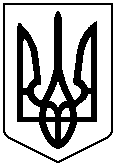 